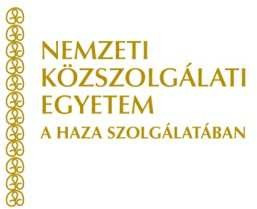 5/14. számú melléklet az EHJFR-hez268Ügyiratszám:HALLGATÓI SPORT- ÉS KULTURÁLIS ÖSZTÖNDÍJPályázó neve:Hallgatói azonosító (Neptun-kód): Kar / Karhoz nem tartozó Intézet:Képzési szint (alapképzés/mesterképzés): Évfolyam:*elutasítás vagy részbeni elutasítás eseténPÁLYÁZATI ADATLAP HALLGATÓI SPORT- ÉS KULTURÁLIS ÖSZTÖNDÍJRAKérjük olvasható, nyomtatott nagybetűkkel kitölteni!A Pályázó személyes adataiÁltalános Tevékenység268 Módosította az 51/2015. (IX. 30.) szenátusi határozat. Versenyek Versenyrendezés a pályázó sport területén Kulturális tevékenységKiállításFellépésDíjak, elismerésekRendezvényszervezésCsatolt mellékletek száma:  ……..	db Csatolt mellékletek felsorolása:Kérjük mellékelni minden hivatkozott adatra a vonatkozó igazolást.Aláírásommal igazolom, hogy a jelen pályázatban megadott adatok a valóságnak megfelelnek. Tudomásul veszem, hogy a valótlan adatok közlése fegyelmi eljárást vagy a pályázat elutasítását eredményezheti.A jelen Pályázati Adatlap aláírásával kifejezetten hozzájárulok ahhoz, hogy a jelen pályázatban megadott személyes adataimat a Nemzeti Közszolgálati Egyetem a pályázat elbírálásához és az ösztöndíj-jogosultság vizsgálatához szükséges mértékben és ideig kezelje..Kelt 	, 201      .	hó, 	napPályázó aláírásaNév:Név:Név:Név:Név:Név:Név:Név:Név:Név:Név:Név:Hallgatói azonosító (Neptun-kód):Hallgatói azonosító (Neptun-kód):Hallgatói azonosító (Neptun-kód):Hallgatói azonosító (Neptun-kód):Hallgatói azonosító (Neptun-kód):Hallgatói azonosító (Neptun-kód):Hallgatói azonosító (Neptun-kód):Hallgatói azonosító (Neptun-kód):Hallgatói azonosító (Neptun-kód):Hallgatói azonosító (Neptun-kód):Hallgatói azonosító (Neptun-kód):Hallgatói azonosító (Neptun-kód):Születési idő:évhónapTanulmányok kezdete:Tanulmányok kezdete:Tanulmányok kezdete:Tanulmányok kezdete:Tanulmányok kezdete:Tanulmányok kezdete:Tanulmányok kezdete:Tanulmányok kezdete:Tanulmányok kezdete:Tanulmányok kezdete:Tanulmányok kezdete:Tanulmányok kezdete:Finanszírozási forma: támogatott / önköltséges (A megfelelő aláhúzandó)Finanszírozási forma: támogatott / önköltséges (A megfelelő aláhúzandó)Finanszírozási forma: támogatott / önköltséges (A megfelelő aláhúzandó)Finanszírozási forma: támogatott / önköltséges (A megfelelő aláhúzandó)Finanszírozási forma: támogatott / önköltséges (A megfelelő aláhúzandó)Finanszírozási forma: támogatott / önköltséges (A megfelelő aláhúzandó)Finanszírozási forma: támogatott / önköltséges (A megfelelő aláhúzandó)Finanszírozási forma: támogatott / önköltséges (A megfelelő aláhúzandó)Finanszírozási forma: támogatott / önköltséges (A megfelelő aláhúzandó)Finanszírozási forma: támogatott / önköltséges (A megfelelő aláhúzandó)Finanszírozási forma: támogatott / önköltséges (A megfelelő aláhúzandó)Finanszírozási forma: támogatott / önköltséges (A megfelelő aláhúzandó)Képzés szintje: alapképzés / mesterképzés (A megfelelő aláhúzandó)Képzés szintje: alapképzés / mesterképzés (A megfelelő aláhúzandó)Képzés szintje: alapképzés / mesterképzés (A megfelelő aláhúzandó)Képzés szintje: alapképzés / mesterképzés (A megfelelő aláhúzandó)Képzés szintje: alapképzés / mesterképzés (A megfelelő aláhúzandó)Képzés szintje: alapképzés / mesterképzés (A megfelelő aláhúzandó)Képzés szintje: alapképzés / mesterképzés (A megfelelő aláhúzandó)Képzés szintje: alapképzés / mesterképzés (A megfelelő aláhúzandó)Képzés szintje: alapképzés / mesterképzés (A megfelelő aláhúzandó)Képzés szintje: alapképzés / mesterképzés (A megfelelő aláhúzandó)Képzés szintje: alapképzés / mesterképzés (A megfelelő aláhúzandó)Képzés szintje: alapképzés / mesterképzés (A megfelelő aláhúzandó)Képzés munkarendje: teljes idejű (nappali) / levelező (A megfelelő aláhúzandó)Képzés munkarendje: teljes idejű (nappali) / levelező (A megfelelő aláhúzandó)Képzés munkarendje: teljes idejű (nappali) / levelező (A megfelelő aláhúzandó)Képzés munkarendje: teljes idejű (nappali) / levelező (A megfelelő aláhúzandó)Képzés munkarendje: teljes idejű (nappali) / levelező (A megfelelő aláhúzandó)Képzés munkarendje: teljes idejű (nappali) / levelező (A megfelelő aláhúzandó)Képzés munkarendje: teljes idejű (nappali) / levelező (A megfelelő aláhúzandó)Képzés munkarendje: teljes idejű (nappali) / levelező (A megfelelő aláhúzandó)Képzés munkarendje: teljes idejű (nappali) / levelező (A megfelelő aláhúzandó)Képzés munkarendje: teljes idejű (nappali) / levelező (A megfelelő aláhúzandó)Képzés munkarendje: teljes idejű (nappali) / levelező (A megfelelő aláhúzandó)Képzés munkarendje: teljes idejű (nappali) / levelező (A megfelelő aláhúzandó)Szak (szakirány):Szak (szakirány):Szak (szakirány):Szak (szakirány):Szak (szakirány):Szak (szakirány):Szak (szakirány):Szak (szakirány):Szak (szakirány):Szak (szakirány):Szak (szakirány):Szak (szakirány):Állandó lakóhely:Tartózkodási hely:Telefon:Telefon:Telefon:Telefon:Telefon:Telefon:Telefon:Telefon:Telefon:Telefon:Telefon:Telefon:E-mail cím:E-mail cím:E-mail cím:E-mail cím:E-mail cím:E-mail cím:E-mail cím:E-mail cím:E-mail cím:E-mail cím:E-mail cím:E-mail cím:SportágIgazolt versenyzőVálogatott versenyzőEdzőBíróIgazolás sorszáma□□□□□□□□□□□□□□□□□□□□Verseny ideje, helyeVerseny megnevezéseElért helyezésIgazolás sorszámaRendezvény ideje, helyeRendezvény megnevezéseNemzetközi/országos/ regionális/egyébIgazolás sorszámaMűvészeti egyesület/ kórus/ zenekar/ egyéb kulturális egyesületTagVezetőségi tagIgazolás sorszáma□□□□□□□□□□Kiállítás ideje, helyeKiállítás megnevezéseKülföldi / hazaiIgazolás sorszámaFellépés ideje, helyeFellépés megnevezéseEgyéni / csoportosKülföldi / hazaiIgazolás sorszámaVerseny ideje, helyeVerseny megnevezéseKülföldi / hazaiElért helyezésIgazolás sorszámaKiállítás, fellépés ideje, helyeKiállítás, fellépés megnevezéseKülföldi / hazaiIgazolás sorszáma